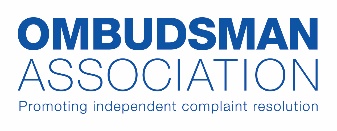 Declaration of Interests2021-2022NAME:  Kevin GrixI hereby declare the following interests (please state ‘None’ in each case where there are no interests).Employment:Chief Executive and Chief Ombudsman, Dispute Resolution Ombudsman Limited t/a Dispute Resolution Ombudsman, Furniture & Home Improvement Ombudsman and Rail OmbudsmanChief Executive and Chief Ombudsman, Independent Football Commission Limited t/a Independent Football OmbudsmanInterests in OA member organisations:NoneGeneral business interests:NoneInterests of close family members, close associates or persons living in the same household who have interests related to the OA’s business:NoneOther matters to note:Director/Trustee, Citizens Advice StevenageDirector, Tizo LimitedDirector, Ombudsman Association